Технологическая карта. География. 5 класс.ТемаВнутренние и внешние силы ЗемлиВнутренние и внешние силы ЗемлиЦельузнать, что такое литосфера и ее соотношение с земной корой; раскрыть отличительные особенности  строения континентальной  и океанической земной коры; узнать, как внутренние и внешние силы проявляются на земной поверхности. узнать, что такое литосфера и ее соотношение с земной корой; раскрыть отличительные особенности  строения континентальной  и океанической земной коры; узнать, как внутренние и внешние силы проявляются на земной поверхности. ЗадачиСоздание проблемной ситуации для выхода на универсальный способ сравнения континентальной и океанической земной коры  и расширения знаний учащихся о литосфере.Создание проблемной ситуации для выхода на универсальный способ сравнения континентальной и океанической земной коры  и расширения знаний учащихся о литосфере.Основное содержание темы, термины и понятияКонтинентальная кора, океаническая кора, литосфера, литосферные плиты, внутреннее строение ЗемлиКонтинентальная кора, океаническая кора, литосфера, литосферные плиты, внутреннее строение ЗемлиПланируемые образовательные результатыПредметныеМетапредметныеПланируемые образовательные результатыВ познавательной сфере:- давать определение планета, горизонт- уметь составлять сравнительное описание космического снимка, рисунка, карты- уметь вести диалог с одноклассникамиВ ценностно-ориентационной сфере:- анализировать и оценивать роль географических знаний о планете Личностные: развитие познавательных мотивов.Регулятивные: постановка и сохранение учебной задачи.Коммуникативные: планированиеучебногосотрудничества со сверстниками.Познавательные:Общеучебные: выделение и структурирование необходимой информации.Логические: выделение методов (анализ), синтез, подведение подпонятие, выдвижение гипотез и их обоснование.Коммуникативные: -умение организовывать учебное сотрудничество и совместную деятельность с партнёрами;- умение вступать в диалог и участвовать в коллективном обсуждении проблемы, аргументировать свою позицию.ИКТ-компетенции: познавательные УУД: поиск, фиксация, структурирование информации;коммуникативные УУД: выступление с аудиовизуальной поддержкой.Межпредметные связиМежпредметные связиМежпредметные связиУчебный предмет, курсФормы работыРесурсыИстория, биологияиндивидуальнаяПК, интерактивная доска, ноутбуки, Презентация «Внутренние и внешние силы Земли», учебник, лист самооценки, таблица "Строение литосферы",  диск к УМК «Полярная звезда», ФЦОР http://files.school-collection.edu.ru/dlrstore/606f3f08-e0fe-11db-8314-0800200c9a66/02_02_02_01.swfЭтап урокаДеятельность учителяДеятельность ученикаИнформационные ресурсыОрганизационный этап.- Здравствуйте, ребята. Надеюсь, наша взаимная работа на уроке будет плодотворной, а вы активны. Садитесь.-  Сегодня мы начинаем изучение новой темы. Для успешной работы на уроке мы приготовили все необходимое: учебник, тетрадь, простой карандаш, ручка.Проверка готовности к урокуМотивационный этап.Наша планета состоит из четырех оболочек. Назовите их.. А начнём изучать мы планету Земля с оболочки, название которой скрыто в ребусе.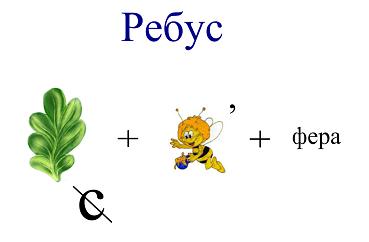 А теперь давайте сформулируем тему и цели урока. (учитель корректирует учащихся при постановки темы и целей урока).Называют оболочки Земли (литосфера, гидросфера, атмосфера и биосфера).Разгадывают ребус (Литосфера)Учащиеся определяют тему урока и целиПрезентация «Внутренние и внешние силы Земли», слайд № 1Этап учебно-познавательной деятельности.Проблемный диалог.- Вы часто в детстве разбирали игрушки, чтобы посмотреть как они внутри устроены? - К счастью, мы не можем просто распилить Землю пополам и посмотреть, что внутри. Но существует немало способов изучения планеты без подобных радикальных мер. Тут и  математическое моделирование условий, которые предположительно существуют в недрах нашей Земли, и бурение многокилометровых скважин для получения материалов. - Однако основным методом на сегодня является изучение сейсмических волн. Как в медицине рентгеновские лучи позволяют увидеть внутренние органы человека, так и при исследовании недр планеты на помощь приходят сейсмические волны. - Скорость сейсмических волн зависит от плотности и упругих свойств горных пород, через которые они проходят. Более того, они отражаются от границ между пластами пород разного типа и преломляются на этих границах. Благодаря этому методу ученые смогли определить границы между слоями Земли и составить представление о свойствах каждого слоя.Изучение происходит при помощи сейсмографов.(Демонстрация сейсмографов и краткий принцип работы.)- Давайте рассмотрим внутреннее строение Земли. (просматривание ресурса ФЦОР «Внутреннее  строение Земли» и  заполнение из раздела «Выполни задание»)-  Земная кора в масштабах всей Земли представляет тончайшую плёнку. Её называют литосферой. Литосферой называют земную кору и верхнюю твёрдую часть мантии.Давайте посмотрим, от каких слов образовался термин «литосфера»: «Литос» – камень,  «сфера» – шар .Проводит физ. минуткуТолщина (мощность) земной коры под океанами и материками неодинакова. Земная кора бывает двух видов: континентальная и океаническая.Давайте сравним виды земной коры, а для этого начертим в тетрадях таблицу.Используя текст учебника, составим сравнительную характеристику типов земной коры.- Правильность выполнения таблицы проверяем, заполняя схему из раздела «Выполни задание» задание № 2 на компьютере.- Какой делаем вывод? Почему земная кора разная? - Скажите, в каком состоянии находится вещество мантии?Оно движется?- А литосфера движется? Теперь представьте огромный блок земли, который движется. - Он везде монолитен, то есть целый? Как вы думаете?Правильно, это не одно целое. Литосфера состоит из блоков – плит. И эти плиты движутся.На земле 7 крупных плит. Давайте посмотрим на карту. Назовите крупные литосферные плиты.- Время от времени земные глубины сами напоминают нам о том, что внутри их что-то происходит. То есть на поверхность Земли действуют внешние и внутренние силы.- А что это за силы вы узнаете из учебника. Откройте учебник на странице 74-75 и определите, что относится к внутренним силам, а что к внешним.  Работаем по вариантам: 1 в. – внутренние силы, а 2 в. – внешние. - И оформите  ответ в тетради виде схемы. Ответы детейпросматривают ресурс  ФЦОР «Внутреннее  строение Земли»Заполняют схему из раздела «Выполни задание» задание № 1 на компьютере, используя ресурсы ФЦОРЗаписывают понятие в тетрадьПовторяют за учителемЧертят таблицу в тетрадь и заполняют ее, анализируя текст учебникаЗаполняют схему из раздела «Выполни задание» задание № 2 на компьютереОтвечаютОтвечают на поставленные вопросыАнализируют карту литосферных плитАнализируют текст учебника и рисуют схему «Внутренние и внешние силы»Презентация «Внутренние и внешние силы Земли», слайд № 3ФЦОР «Внутреннее строение Земли» http://files.school-collection.edu.ru/dlrstore/606f3f08-e0fe-11db-8314-0800200c9a66/02_02_02_01.swfДиск к УМК «Полярная звезда» параграф 20 «Земная кора – верхняя часть литосферы» раздел «Выполни задание № 1»Диск к УМК «Полярная звезда» параграф 20 «Земная кора – верхняя часть литосферы» раздел «Выполни задание № 2»Диск к УМК «Полярная звезда» параграф 20 «Земная кора – верхняя часть литосферы» раздел «Материалы к уроку»Физ. минутка.Работа с информацией.- Вы часто в детстве разбирали игрушки, чтобы посмотреть как они внутри устроены? - К счастью, мы не можем просто распилить Землю пополам и посмотреть, что внутри. Но существует немало способов изучения планеты без подобных радикальных мер. Тут и  математическое моделирование условий, которые предположительно существуют в недрах нашей Земли, и бурение многокилометровых скважин для получения материалов. - Однако основным методом на сегодня является изучение сейсмических волн. Как в медицине рентгеновские лучи позволяют увидеть внутренние органы человека, так и при исследовании недр планеты на помощь приходят сейсмические волны. - Скорость сейсмических волн зависит от плотности и упругих свойств горных пород, через которые они проходят. Более того, они отражаются от границ между пластами пород разного типа и преломляются на этих границах. Благодаря этому методу ученые смогли определить границы между слоями Земли и составить представление о свойствах каждого слоя.Изучение происходит при помощи сейсмографов.(Демонстрация сейсмографов и краткий принцип работы.)- Давайте рассмотрим внутреннее строение Земли. (просматривание ресурса ФЦОР «Внутреннее  строение Земли» и  заполнение из раздела «Выполни задание»)-  Земная кора в масштабах всей Земли представляет тончайшую плёнку. Её называют литосферой. Литосферой называют земную кору и верхнюю твёрдую часть мантии.Давайте посмотрим, от каких слов образовался термин «литосфера»: «Литос» – камень,  «сфера» – шар .Проводит физ. минуткуТолщина (мощность) земной коры под океанами и материками неодинакова. Земная кора бывает двух видов: континентальная и океаническая.Давайте сравним виды земной коры, а для этого начертим в тетрадях таблицу.Используя текст учебника, составим сравнительную характеристику типов земной коры.- Правильность выполнения таблицы проверяем, заполняя схему из раздела «Выполни задание» задание № 2 на компьютере.- Какой делаем вывод? Почему земная кора разная? - Скажите, в каком состоянии находится вещество мантии?Оно движется?- А литосфера движется? Теперь представьте огромный блок земли, который движется. - Он везде монолитен, то есть целый? Как вы думаете?Правильно, это не одно целое. Литосфера состоит из блоков – плит. И эти плиты движутся.На земле 7 крупных плит. Давайте посмотрим на карту. Назовите крупные литосферные плиты.- Время от времени земные глубины сами напоминают нам о том, что внутри их что-то происходит. То есть на поверхность Земли действуют внешние и внутренние силы.- А что это за силы вы узнаете из учебника. Откройте учебник на странице 74-75 и определите, что относится к внутренним силам, а что к внешним.  Работаем по вариантам: 1 в. – внутренние силы, а 2 в. – внешние. - И оформите  ответ в тетради виде схемы. Ответы детейпросматривают ресурс  ФЦОР «Внутреннее  строение Земли»Заполняют схему из раздела «Выполни задание» задание № 1 на компьютере, используя ресурсы ФЦОРЗаписывают понятие в тетрадьПовторяют за учителемЧертят таблицу в тетрадь и заполняют ее, анализируя текст учебникаЗаполняют схему из раздела «Выполни задание» задание № 2 на компьютереОтвечаютОтвечают на поставленные вопросыАнализируют карту литосферных плитАнализируют текст учебника и рисуют схему «Внутренние и внешние силы»Презентация «Внутренние и внешние силы Земли», слайд № 3ФЦОР «Внутреннее строение Земли» http://files.school-collection.edu.ru/dlrstore/606f3f08-e0fe-11db-8314-0800200c9a66/02_02_02_01.swfДиск к УМК «Полярная звезда» параграф 20 «Земная кора – верхняя часть литосферы» раздел «Выполни задание № 1»Диск к УМК «Полярная звезда» параграф 20 «Земная кора – верхняя часть литосферы» раздел «Выполни задание № 2»Диск к УМК «Полярная звезда» параграф 20 «Земная кора – верхняя часть литосферы» раздел «Материалы к уроку»Закрепление- Что мы узнали о литосфере?Хорошо, а сейчас давайте проверим наши знания по теме, выполнив тест на компьютерах.Ответы детейВыполняют интерактивный тест на компьютерах индивидуальноДиск к УМК «Полярная звезда» параграф 20 «Земная кора – верхняя часть литосферы» раздел «Контроль»РефлексияЯ узнал нового......Я могу применить знания...........Я испытывал проблемы......Мне не понятно.....СамооценкаЗаполняют листы самооценкиДомашнее заданиеПараграф 22, выучить понятия, р/т. с. 34 зад. 2